REKLAMAČNÍ PROTOKOL Č. / LETTER OF COMPLAINT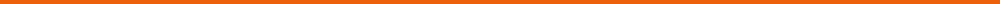 OSOBNÍ ÚDAJE / PERSONAL DATASpolečnost / Company:      Kontaktní osoba / Contact person:      Telefon / Phone:      E-mail:      ÚDAJE O ZBOŽÍ / PRODUCT DETAILSPředmět reklamace / Product name:      Číslo faktury / Invoice No.:      Reklamované množství / Claim quantity:      ksPopis závady / Problem description:      